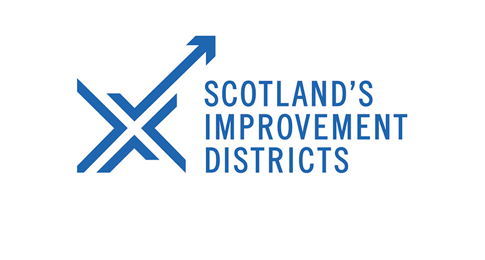 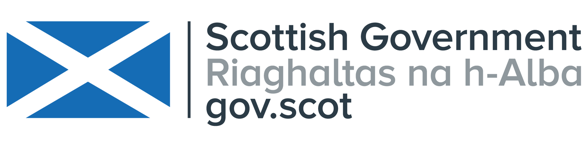 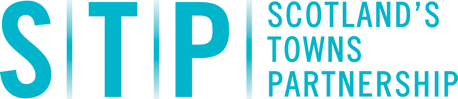 Job Advert: Part Time Contracted Project Director, Scotland’s Towns Partnership Scotland’s Towns Partnership, the national agency for Towns and Improvement Districts in Scotland, is seeking a Project Director to support the Chief Executive Officer and Board to deliver the Scottish Government’s agenda on the regeneration and revitalisation of our towns, high streets and city districts. The post offers a flexible working pattern of 25 hours across 7 days.Role DescriptionThe post holder will be expected to work closely alongside and report to our Chief Executive Officer, while supporting the wider work of the Board and Scottish Government colleagues as we reshape Scotland’s Business Improvement Districts to develop a more expansive and sustainable model. You will help to develop a new range of support, strategic and local partnerships and activities related to this. The role will involve developing new stakeholder relationships, refining policy and legislation and helping to shape central support services and tools for the new Improvement District model. You will also contribute to the wider work which STP is developing in terms of delivery models and partnerships.It is essential that the post holder has recent and relevant senior management experience in business, economic development, planning or regeneration. An ability to work in a small team and personal characteristics of dynamism, entrepreneurialism and self-motivation are required. The role can involve travel across Scotland and some evening and weekend working. A knowledge of the current funding landscape, local government, city, town and BIDs policy, and how a strategic membership support organisation operates would be desirable.Excellent and proven marketing, communications and project management skills are required as well as the passion and drive to work with national stakeholders at the most senior level. Other specific areas of expertise which would be useful for this role include: placemaking, housing, finance, digital, renewables, inclusive economy and big data. Terms and ApplicationThis is initially a 12-month subcontractor role with a contract value of £40,000 plus business expenses for approximately 175 days per annum. There is potential to renew the contract for an additional 2 years.To explore the role in more detail via an informal discussion please contact Phil Prentice, Chief Executive Officer via email– phil@scotlandstowns.orgApplication is by sending an email attaching a CV and a covering letter outlining your ambition within the role by 31 January 2020 to Elaine Bone: elaine@scotlandstowns.org References will be required after any successful interview.The closing date for applications is 31 January 2020 and interviews will be held in March 2020. Starting date is preferably in April 2020.